Reaching Out to Those in Need in Our Community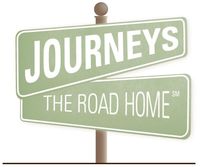 “He who oppresses the poor taunts his Maker, but he who is gracious to the needy honors Him.”				Proverbs 14:31www.journeystheroadhome.org                 847-963-91631140 Northwest Highway,Palatine,ILJourneys - The Road Home is a proud member of the Alliance to End Homelessness in Suburban Cook County, a non-profit organization responsible for planning and coordinating homeless services and housing options for all of Cook County outside of Chicago.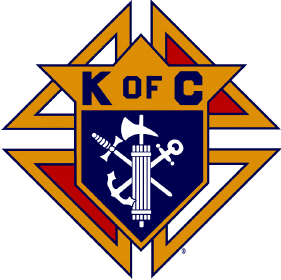 Holy Rosary Council and Journeys PartnershipCampaign September 1-November 16, 2017You can help us over the next few months by donating Travel Size ShampooTravel Size Shower GelEasy to Prepare Foods (Mac n Cheese, Campbell soups, Ramen Noodles etc)Women’s Underwear (new)Gym Shoes sneakers (new or gently used) Or Cash DonationsBring all donations to the hall where we will have a box for Journeys in the office.Questions call Randy Baker at 847.255.6503 or email at rlbaker27@gmail.com